			PROJECT #1 PROPOSALName(s):  Warren KendiTeam Name: warren the warrior Part A:  Project Ideas & Objectives- Get the arcade machine working- Raspberry Pi 3 > RetroPie- 3d print case for raspberry pi- Program the raspberry pi to start up the application Retropie- when i have the retropie ready i will 3d print a case for the raspberry pi.- once the case is on the raspberry pi I could plug in the raspberry pie and download different roms (games) to play on it.- I will need some sort of controller (might bring in An old ps3 or Xbox controller.)- after all is ready i will use an hdmi cord to connect the pi to the tv in the arcade machine - could possibly change the arcade machine to hold the controller in some way and fix up the whole look of it. Part B:  Electronic Resources (Make sure hyperlinks are active!)https://www.thingiverse.com/thing:449877https://retropie.org.uk/https://www.youtube.com/watch?v=xvYX_7iRRI0Part C:  Materials & Designs- 3d printer- raspberry pi- nes 3d printed case for raspberry pi- vinyl cutter/vinyl- controller needed- (possible) Hdmi for tv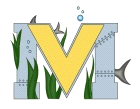 